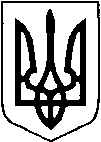 МАР’ЯНІВСЬКА  СЕЛИЩНА РАДАЛУЦЬКОГО РАЙОНУ ВОЛИНСЬКОЇ ОБЛАСТІВОСЬМОГО СКЛИКАННЯРІШЕННЯ	 01 лютого  2021 року                    смт Мар’янівка                                        № 23/2Про розгляд депутатського запиту депутата Мар’янівськоїселищної ради Богоноса І.М.Керуючись статями 26, 59 Закону України «Про місцеве самоврядування в Україні», статями 21, 22 Закону України «Про статус депутатів місцевих рад», розглянувши депутатський запит депутата Мар’янівської селищної ради Богоноса Ігоря Михайловича  від 01 лютого 2022 року, про використання господарських дворів площею 17 га на території с. Цегів, щодо надання інформації про користування земельними ділянками та орендної плати підприємцем Потинським О.О., селищна радаВИРІШИЛА:1.Підтримати депутатський запит депутата Мар’янівської селищної ради Богоноса Ігоря Михайловича  від 01 лютого 2022 року, про використання господарських дворів площею 17 га на території с. Цегів, щодо надання інформації про користування земельними ділянками та орендної плати підприємцем Потинським О.О. (додається).2. Відділу земельних ресурсів та охорони навколишнього середовища Мар’янівської селищної ради (Алла Ліштван) надати запитувану інформацію до ____ днів.3. Контроль за виконанням цього рішення покласти  на постійну комісію з питань бюджету, фінансів, планування, управління власністю, соціально-економічного розвитку та інвестиційної діяльності, депутатської діяльності та етики, дотримання прав людини, законності та правопорядку.Селищний  голова	                                                                 Олег БАСАЛИК  